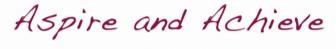 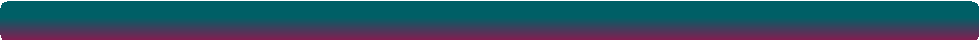 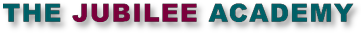 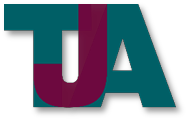 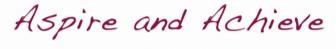 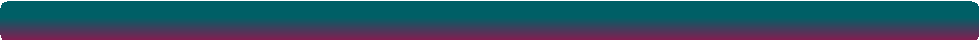 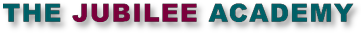 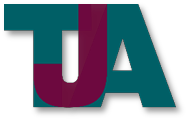 Policy Essential InformationTitle:	Data Protection PolicyDate Approved:	July 2013        Last Date reviewed:         January 2019      Status:		       Statutory        Delegation:                     Head of SchoolResponsibility:              Data Protection OfficerReview Frequency:	As requiredPolicy Locations:	Website/Staff Shared Drive/Hard CopyAimsThe Governing Body of the Jubilee Academy has overall responsibility for ensuring that records are maintained, including security and access arrangements, in accordance with Education Regulations and all other statutory provisions. Data Protection Act 2018 (DPA 2018) as set out in the Data Protection Bill. This policy applies to all personal data, regardless of whether it is in paper or electronic format. All staff involved with the collection, processing and disclosure of personal data are aware of their duties and responsibilities within these guidelines. Legislation and guidanceThis policy meets the requirements of the GDPR and the expected provisions of the DPA 2018. It is based on guidance published by the Information Commissioner’s Office (ICO) on the GDPR and the ICO’s code of practice for subject access requests.It also reflects the ICO’s code of practice for the use of surveillance cameras and personal information.In addition, this policy complies with regulation 5 of the Education (Pupil Information) (England) Regulations 2005, which gives parents the right of access to their child’s educational record.In addition, this policy complies with our funding agreement and articles of association.DefinitionsData ControllerOur school processes personal data relating to parents, pupils, staff, governors, visitors and others, and therefore is a data controller under the auspices of The Harrow Alternative Provision Academy Trust which is registered as a data controller with the ICO and will renew this registration as otherwise legally required.Roles and responsibilitiesThis policy applies to all staff employed by our school, and to external organisations or individuals working on our behalf. Staff who do not comply with this policy may face disciplinary action. Governing BoardThe governing board has overall responsibility for ensuring that our school complies with all relevant data protection obligations.Head of School The Head of School acts as the representative of the data controller on a day-to-day basis.Data protection officerThe Data Protection Officer (DPO) is responsible for overseeing the implementation of this policy, monitoring our compliance with data protection law, and developing related policies and guidelines where applicable.They will provide an annual report of their activities directly to the Governing Board and, where relevant, report to the board their advice and recommendations on school data protection issues. Full details of the DPO’s responsibilities are set out in their job description.Please find below details of the School’s Data Protection Officer: -Data Protection Officer: Judicium Consulting LimitedAddress: 72 Cannon Street, London, EC4N 6AEEmail: dataservices@judicium.comWeb: www.judiciumeducation.co.ukTelephone: 0203 326 9174Lead Contact: Craig Stilwell Contacting the DPO in the following circumstances: With any questions about the operation of this policy, data protection law, retaining personal data or keeping personal data secureIf they have any concerns that this policy is not being followedIf they are unsure whether or not they have a lawful basis to use personal data in a particular wayIf they need to rely on or capture consent, draft a privacy notice, deal with data protection rights invoked by an individual, or transfer personal data outside the European Economic AreaIf there has been a data breachWhenever they are engaging in a new activity that may affect the privacy rights of individualsIf they need help with any contracts or sharing personal data with third partiesAll staffStaff are responsible for:Collecting, storing and processing any personal data in accordance with this policyInforming the school of any changes to their personal data, such as a change of addressData protection principlesThe GDPR is based on data protection principles that our school must comply with. The principles say that personal data must be:Processed lawfully, fairly and in a transparent mannerCollected for specified, explicit and legitimate purposesAdequate, relevant and limited to what is necessary to fulfil the purposes for which it is processedAccurate and, where necessary, kept up to dateKept for no longer than is necessary for the purposes for which it is processedProcessed in a way that ensures it is appropriately secureThis policy sets out how the school aims to comply with these principles.Collecting personal dataLawfulness, fairness and transparency We will only process personal data where we have one of 6 ‘lawful bases’ (legal reasons) to do so under data protection law:The data needs to be processed so that the school can fulfil a contract with the individual, or the individual has asked the school to take specific steps before entering into a contractThe data needs to be processed so that the school can comply with a legal obligation The data needs to be processed to ensure the vital interests of the individual e.g. to protect someone’s lifeThe data needs to be processed so that the school, as a public authority, can perform a task in the public interest, and carry out its official functions The data needs to be processed for the legitimate interests of the school or a third party (provided the individual’s rights and freedoms are not overridden)The individual (or their parent/carer when appropriate in the case of a pupil) has freely given clear consent For special categories of personal data, we will also meet one of the special category conditions for processing which are set out in the GDPR and Data Protection Act 2018.If we offer online services to pupils, such as classroom apps, and we intend to rely on consent as a basis for processing, we will get parental consent where the pupil is under 13 (except for online counselling and preventive services).Whenever we first collect personal data directly from individuals, we will provide them with the relevant information required by data protection law.Limitation, minimisation and accuracyWe will only collect personal data for specified, explicit and legitimate reasons. We will explain these reasons to the individuals when we first collect their data.If we want to use personal data for reasons other than those given when we first obtained it, we will inform the individuals concerned before we do so and seek consent where necessary.Sharing personal dataWe will not normally share personal data with anyone else, but may do so where:There is an issue with a pupil or parent/carer that puts the safety of our staff at riskWe need to liaise with other agencies – we will seek consent as necessary before doing thisOur suppliers or contractors need data to enable us to provide services to our staff and pupils – for example, IT companies. When doing this, we will:Only appoint suppliers or contractors which can provide sufficient guarantees that they comply with data protection lawEstablish a data sharing agreement with the supplier or contractor, either in the contract or as a standalone agreement, to ensure the fair and lawful processing of any personal data we shareOnly share data that the supplier or contractor needs to carry out their service, and information necessary to keep them safe while working with usWe will also share personal data with law enforcement and government bodies where we are legally required to do so, including for:The prevention or detection of crime and/or fraudThe apprehension or prosecution of offendersThe assessment or collection of tax owed to HMRCIn connection with legal proceedingsWhere the disclosure is required to satisfy our safeguarding obligationsResearch and statistical purposes, as long as personal data is sufficiently anonymised or consent has been providedWe may also share personal data with emergency services and local authorities to help them to respond to an emergency situation that affects any of our pupils or staff.Where we transfer personal data to a country or territory outside the European Economic Area, we will do so in accordance with data protection law.Subject access requests and other rights of individualsSubject Access requestsIndividuals have a right to make a ‘subject access request’ to gain access to personal information that the school holds about them.This includes:Confirmation that their personal data is being processedAccess to a copy of the dataThe purposes of the data processingThe categories of personal data concernedWho the data has been, or will be, shared withHow long the data will be stored for, or if this isn’t possible, the criteria used to determine this periodThe source of the data, if not the individualWhether any automated decision-making is being applied to their data, and what the significance and consequences of this might be for the individualChildren and subject access requestsPersonal data about a child belongs to that child, and not the child's parents or carers. For a parent or carer to make a subject access request with respect to their child, the child must either be unable to understand their rights and the implications of a subject access request, or have given their consent.Children aged 12 and above are generally regarded to be mature enough to understand their rights and the implications of a subject access request. Therefore, most subject access requests from parents or carers of pupils at our school may not be granted without the express permission of the pupil. This is not a rule and a pupil’s ability to understand their rights will always be judged on a case-by-case basis.Processing subject access requestsIn order to ensure that people receive only information about themselves it is essential that a formal system of requests is in place. Subject access requests must be submitted in writing, either by letter, email or fax to the the School Business Manager (SBM) If staff receive a subject access request they must immediately forward it to the SBM.The SBM will request that the appropriate Data Subject Access form (Appendix A) is completed in order to further process the subject access request All subject access requests must be directed to the SBM via data@thejubileeacademy.onmicrosoft.comResponding to subject access requestsWhen responding to requests, the SBM: May ask the individual to provide 2 forms of identificationMay contact the individual via phone to confirm the request was made Provided that there is sufficient information to process the request, an entry will be made in the School Data Protection Requests Matrix, showing the:date of receipt, the data subject's name, the name and address of requester (if different), correspondence addresscontact number and email addressdetails of the information requestedWhen responding to requests the SBM:Will respond without delay and within 1 month of receipt of the requestWill provide the information free of chargeMay tell the individual we will comply within 3 months of receipt of the request, where a request is complex or numerous. We will inform the individual of this within 1 month, and explain why the extension is necessaryThe school will not disclose information if it:Might cause serious harm to the physical or mental health of the pupil or another individualWould reveal that the child is at risk of abuse, where the disclosure of that information would not be in the child’s best interestsIs contained in adoption or parental order records Is given to a court in proceedings concerning the childIf the request is unfounded or excessive, we may refuse to act on it, or charge a reasonable fee which takes into account administrative costs.A request will be deemed to be unfounded or excessive if it is repetitive or asks for further copies of the same information. When we refuse a request, we will tell the individual why, and tell them they have the right to complain to the ICO.Other data protection rights of the individualIn addition to the right to make a subject access request (see above), and to receive information when we are collecting their data about how we use and process it (see section 7), individuals also have the right to:Withdraw their consent to processing at any timeAsk us to rectify, erase or restrict processing of their personal data, or object to the processing of it (in certain circumstances)Prevent use of their personal data for direct marketingChallenge processing which has been justified on the basis of public interestRequest a copy of agreements under which their personal data is transferred outside of the European Economic AreaObject to decisions based solely on automated decision making or profiling (decisions taken with no human involvement, that might negatively affect them)Prevent processing that is likely to cause damage or distressBe notified of a data breach in certain circumstancesMake a complaint to the ICOAsk for their personal data to be transferred to a third party in a structured, commonly used and machine-readable format (in certain circumstances)Individuals should submit any request to exercise these rights to the SBM in writing. If staff receive such a request, they must immediately forward it to the SBM.Parental requests to see the educational recordParents, or those with parental responsibility, have a legal right to free access to their child’s educational record (which includes most information about a pupil) within 15 school days of receipt of a written request. There may be a reasonable charge for photocopying (will not exceed £25)CCTVWe use CCTV in various locations around the school site to ensure it remains safe. We will adhere to the ICO’s code of practice for the use of CCTV. We do not need to ask individuals’ permission to use CCTV, but we make it clear where individuals are being recorded. Security cameras are clearly visible and accompanied by prominent signs explaining that CCTV is in use.Any enquiries about the CCTV system should be directed to the DPO via data@thejubileeacademy.onmicrosoft.comPhotographs and videosAs part of our school activities, we may take photographs and record images of individuals within our school.We will obtain written consent from parents/carers, or pupils aged 18 and over, for photographs and videos to be taken of pupils for communication, marketing and promotional materials. Where we need parental consent, we will clearly explain how the photograph and/or video will be used to both the parent/carer and pupil. Where we don’t need parental consent, we will clearly explain to the pupil how the photograph and/or video will be used.Uses may include:Within school on notice boards and in school magazines, brochures, newsletters, etc.Outside of school by external agencies such as the school photographer, newspapers, campaignsOnline on our school website or social media pagesConsent can be refused or withdrawn at any time. If consent is withdrawn, we will delete the photograph or video and not distribute it further.When using photographs and videos in this way we will not accompany them with any other personal information about the child, to ensure they cannot be identified.Data protection by design and defaultWe will put measures in place to show that we have integrated data protection into all of our data processing activities, including:Appointing a suitably qualified DPO, and ensuring they have the necessary resources to fulfil their duties and maintain their expert knowledgeOnly processing personal data that is necessary for each specific purpose of processing, and always in line with the data protection principles set out in relevant data protection law (see section 6)Completing privacy impact assessments where the school’s processing of personal data presents a high risk to rights and freedoms of individuals, and when introducing new technologies (the DPO will advise on this process)Integrating data protection into internal documents including this policy, any related policies and privacy noticesRegularly training members of staff on data protection law, this policy, any related policies and any other data protection matters; we will also keep a record of attendanceRegularly conducting reviews and audits to test our privacy measures and make sure we are compliantMaintaining records of our processing activities, including: For the benefit of data subjects, making available the name and contact details of our school and DPO and all information we are required to share about how we use and process their personal data (via our privacy notices)For all personal data that we hold, maintaining an internal record of the type of data, data subject, how and why we are using the data, any third-party recipients, how and why we are storing the data, retention periods and how we are keeping the data secureData security and storage of recordsWe will protect personal data and keep it safe from unauthorised or unlawful access, alteration, processing or disclosure, and against accidental or unlawful loss, destruction or damage.In particular:Paper-based records and portable electronic devices, such as laptops and hard drives that contain personal data are kept under lock and key when not in usePapers containing confidential personal data must not be left on office and classroom desks, on staffroom tables, pinned to notice/display boards, or left anywhere else where there is general accessWhere personal information needs to be taken off site, staff must sign it in and out from the school officePasswords that are at least 8 characters long containing letters and numbers are used to access school computers, laptops and other electronic devices. Staff and pupils are reminded to change their passwords at regular intervalsEncryption software is used to protect all portable devices and removable media, such as laptops and USB devicesStaff, pupils or governors who store personal information on their personal devices are expected to follow the same security procedures as for school-owned equipment Where we need to share personal data with a third party, we carry out due diligence and take reasonable steps to ensure it is stored securely and adequately protected (see section 8)Disposal of recordsPersonal data that is no longer needed will be disposed of securely. Personal data that has become inaccurate or out of date will also be disposed of securely, where we cannot or do not need to rectify or update it.For example, we will shred or incinerate paper-based records, and overwrite or delete electronic files. We may also use a third party to safely dispose of records on the school’s behalf. If we do so, we will require the third party to provide sufficient guarantees that it complies with data protection law. Personal data breachesThe school will make all reasonable endeavours to ensure that there are no personal data breaches.  In the unlikely event of a suspected data breach, we will follow the procedure set out in our Data Breach Policy.When appropriate, we will report the data breach to the ICO within 72 hours. Such breaches in a school context may include, but are not limited to:A non-anonymised dataset being published on the school website which shows the exam results of pupils eligible for the pupil premiumSafeguarding information being made available to an unauthorised personThe theft of a school laptop containing non-encrypted personal data about pupilsTrainingAll staff and governors are provided with data protection training as part of their induction process.Data protection will also form part of continuing professional development, where changes to legislation, guidance or the school’s processes make it necessary. Monitoring arrangementsThe DPO is responsible for monitoring and reviewing this policy.This policy will be reviewed and updated if necessary when the Data Protection Bill receives royal assent and becomes law (as the Data Protection Act 2018) – if any changes are made to the bill that affect our school’s practice. Otherwise, or from then on, this policy will be reviewed annually and shared with the full governing board.Links with other policiesThis data protection policy is linked to our:Freedom of information publication schemeAppendix 1: Data Subject Access Request FormDear Data Protection OfficerPlease provide me with the information about me that I am entitled to under the General Data Protection Regulation. This is so I can be aware of the information you are processing about me, and verify the lawfulness of the processing. Here is the necessary information:If you need any more information from me, please let me know as soon as possible. Please bear in mind that under the GDPR you cannot charge a fee to provide this information, and in most cases, must supply me with the information within 1 month.If you need any advice on dealing with this request, you can contact the Information Commissioner’s Office on 0303 123 1113 or at www.ico.org.uk Yours sincerely,NamePolice and Section 29 Information Disclosure Request FormPlease send completed forms to:- TermDefinitionPersonal dataAny information relating to a living individual who can be identified, or is identifiable.This may include the individual’s: Name (including initials)Identification numberLocation data – addresses and telephone numbersOnline identifier, such as a usernameIt may also include factors specific to the individual’s physical, physiological, genetic, mental, economic, cultural or social identity.Special categories of personal dataPersonal data which is more sensitive and so needs more protection, including information about an individual’s:Racial or ethnic originPolitical opinionsReligious or philosophical beliefsTrade union membershipGeneticsBiometrics (such as fingerprints, retina and iris patterns), where used for identification purposesHealth – physical or mentalSex life or sexual orientationProcessingAnything done to personal data, such as collecting, recording, organising, structuring, storing, adapting, altering, retrieving, using, disseminating, erasing or destroying.   Processing can be automated or manual. Data subjectThe identified or identifiable individual whose personal data is held or processed.Data controllerA person or organisation that determines the purposes and the means of processing of personal data.Data processorA person or other body, other than an employee of the data controller, who processes personal data on behalf of the data controller.Personal data breachA breach of security leading to the accidental or unlawful destruction, loss, alteration, unauthorised disclosure of, or access to personal data.ParentHas the meaning given in the Education act 1996, and includes any person having parental responsibility or care of a childNameRelationship with the schoolPlease select:Pupil / parent / employee / governor / volunteer Other (please specify):Correspondence addressContact numberEmail addressDetails of the information requestedPlease provide me with:Insert details of the information you want that will help us to locate the specific information. Please be as precise as possible, for example:Your personnel fileYour child’s medical records Your child’s behavior record, held by [insert class teacher]Emails between ‘A’ and ‘B’ between [date]Section 1. Details of Person requesting disclosure informationSection 1. Details of Person requesting disclosure informationSection 1. Details of Person requesting disclosure informationSection 1. Details of Person requesting disclosure informationSection 1. Details of Person requesting disclosure informationSection 1. Details of Person requesting disclosure informationSection 1. Details of Person requesting disclosure informationSection 1. Details of Person requesting disclosure informationSection 1. Details of Person requesting disclosure informationSection 1. Details of Person requesting disclosure informationSection 1. Details of Person requesting disclosure informationSection 1. Details of Person requesting disclosure informationFirst name(s):First name(s):Last name:Last name:Job title:Job title:Organisation:Organisation:Address:Address:Postcode:Postcode:Telephone:Telephone:Email:Email:Section 2. Data Subject (Current Details)Section 2. Data Subject (Current Details)Section 2. Data Subject (Current Details)Section 2. Data Subject (Current Details)Section 2. Data Subject (Current Details)Section 2. Data Subject (Current Details)Section 2. Data Subject (Current Details)Section 2. Data Subject (Current Details)Section 2. Data Subject (Current Details)Section 2. Data Subject (Current Details)Section 2. Data Subject (Current Details)Section 2. Data Subject (Current Details)First name(s):First name(s):First name(s):First name(s):Last name:Last name:Address:Address:Address:Address:Other identifying detailsOther identifying detailsOther identifying detailsOther identifying detailsConsent - Has the Data Subject provided consent to the request? Depending on the age and mental capacity of a child data subject, we will require parental consent or that of an adult with legal guardianship. Consent - Has the Data Subject provided consent to the request? Depending on the age and mental capacity of a child data subject, we will require parental consent or that of an adult with legal guardianship. Consent - Has the Data Subject provided consent to the request? Depending on the age and mental capacity of a child data subject, we will require parental consent or that of an adult with legal guardianship. Consent - Has the Data Subject provided consent to the request? Depending on the age and mental capacity of a child data subject, we will require parental consent or that of an adult with legal guardianship. Consent - Has the Data Subject provided consent to the request? Depending on the age and mental capacity of a child data subject, we will require parental consent or that of an adult with legal guardianship. Consent - Has the Data Subject provided consent to the request? Depending on the age and mental capacity of a child data subject, we will require parental consent or that of an adult with legal guardianship. Consent - Has the Data Subject provided consent to the request? Depending on the age and mental capacity of a child data subject, we will require parental consent or that of an adult with legal guardianship. Consent - Has the Data Subject provided consent to the request? Depending on the age and mental capacity of a child data subject, we will require parental consent or that of an adult with legal guardianship. Consent - Has the Data Subject provided consent to the request? Depending on the age and mental capacity of a child data subject, we will require parental consent or that of an adult with legal guardianship. Consent - Has the Data Subject provided consent to the request? Depending on the age and mental capacity of a child data subject, we will require parental consent or that of an adult with legal guardianship. Consent - Has the Data Subject provided consent to the request? Depending on the age and mental capacity of a child data subject, we will require parental consent or that of an adult with legal guardianship. Consent - Has the Data Subject provided consent to the request? Depending on the age and mental capacity of a child data subject, we will require parental consent or that of an adult with legal guardianship. Please provide copies of consent.Please provide copies of consent.Please provide copies of consent.Please provide copies of consent.Please provide copies of consent.Please provide copies of consent.Please provide copies of consent.Please provide copies of consent.Please provide copies of consent.Please provide copies of consent.Please provide copies of consent.Please provide copies of consent.Section 3. Specific Information Required - Give details of the specific information you require about the data subject for the purpose stated in section 4 of this form. Section 3. Specific Information Required - Give details of the specific information you require about the data subject for the purpose stated in section 4 of this form. Section 3. Specific Information Required - Give details of the specific information you require about the data subject for the purpose stated in section 4 of this form. Section 3. Specific Information Required - Give details of the specific information you require about the data subject for the purpose stated in section 4 of this form. Section 3. Specific Information Required - Give details of the specific information you require about the data subject for the purpose stated in section 4 of this form. Section 3. Specific Information Required - Give details of the specific information you require about the data subject for the purpose stated in section 4 of this form. Section 3. Specific Information Required - Give details of the specific information you require about the data subject for the purpose stated in section 4 of this form. Section 3. Specific Information Required - Give details of the specific information you require about the data subject for the purpose stated in section 4 of this form. Section 3. Specific Information Required - Give details of the specific information you require about the data subject for the purpose stated in section 4 of this form. Section 3. Specific Information Required - Give details of the specific information you require about the data subject for the purpose stated in section 4 of this form. Section 3. Specific Information Required - Give details of the specific information you require about the data subject for the purpose stated in section 4 of this form. Section 3. Specific Information Required - Give details of the specific information you require about the data subject for the purpose stated in section 4 of this form. Section 4. Reason for requesting disclosure e.g. details of allegations or offencesSection 4. Reason for requesting disclosure e.g. details of allegations or offencesSection 4. Reason for requesting disclosure e.g. details of allegations or offencesSection 4. Reason for requesting disclosure e.g. details of allegations or offencesSection 4. Reason for requesting disclosure e.g. details of allegations or offencesSection 4. Reason for requesting disclosure e.g. details of allegations or offencesSection 4. Reason for requesting disclosure e.g. details of allegations or offencesSection 4. Reason for requesting disclosure e.g. details of allegations or offencesSection 4. Reason for requesting disclosure e.g. details of allegations or offencesSection 4. Reason for requesting disclosure e.g. details of allegations or offencesSection 4. Reason for requesting disclosure e.g. details of allegations or offencesSection 4. Reason for requesting disclosure e.g. details of allegations or offencesOffence(s) – Give brief details of the offence or subject of investigation. Offence(s) – Give brief details of the offence or subject of investigation. Offence(s) – Give brief details of the offence or subject of investigation. Offence(s) – Give brief details of the offence or subject of investigation. Offence(s) – Give brief details of the offence or subject of investigation. Offence(s) – Give brief details of the offence or subject of investigation. Offence(s) – Give brief details of the offence or subject of investigation. Offence(s) – Give brief details of the offence or subject of investigation. Offence(s) – Give brief details of the offence or subject of investigation. Offence(s) – Give brief details of the offence or subject of investigation. Offence(s) – Give brief details of the offence or subject of investigation. Offence(s) – Give brief details of the offence or subject of investigation. Statutory powers – Please state the statutory power(s) under which information is being requested e.g. Police and Criminal Evidence Act. Include details of relevant section within the legislation. DO NOT cite Section 29 of the Data Protection Act 1998. Statutory powers – Please state the statutory power(s) under which information is being requested e.g. Police and Criminal Evidence Act. Include details of relevant section within the legislation. DO NOT cite Section 29 of the Data Protection Act 1998. Statutory powers – Please state the statutory power(s) under which information is being requested e.g. Police and Criminal Evidence Act. Include details of relevant section within the legislation. DO NOT cite Section 29 of the Data Protection Act 1998. Statutory powers – Please state the statutory power(s) under which information is being requested e.g. Police and Criminal Evidence Act. Include details of relevant section within the legislation. DO NOT cite Section 29 of the Data Protection Act 1998. Statutory powers – Please state the statutory power(s) under which information is being requested e.g. Police and Criminal Evidence Act. Include details of relevant section within the legislation. DO NOT cite Section 29 of the Data Protection Act 1998. Statutory powers – Please state the statutory power(s) under which information is being requested e.g. Police and Criminal Evidence Act. Include details of relevant section within the legislation. DO NOT cite Section 29 of the Data Protection Act 1998. Statutory powers – Please state the statutory power(s) under which information is being requested e.g. Police and Criminal Evidence Act. Include details of relevant section within the legislation. DO NOT cite Section 29 of the Data Protection Act 1998. Statutory powers – Please state the statutory power(s) under which information is being requested e.g. Police and Criminal Evidence Act. Include details of relevant section within the legislation. DO NOT cite Section 29 of the Data Protection Act 1998. Statutory powers – Please state the statutory power(s) under which information is being requested e.g. Police and Criminal Evidence Act. Include details of relevant section within the legislation. DO NOT cite Section 29 of the Data Protection Act 1998. Statutory powers – Please state the statutory power(s) under which information is being requested e.g. Police and Criminal Evidence Act. Include details of relevant section within the legislation. DO NOT cite Section 29 of the Data Protection Act 1998. Statutory powers – Please state the statutory power(s) under which information is being requested e.g. Police and Criminal Evidence Act. Include details of relevant section within the legislation. DO NOT cite Section 29 of the Data Protection Act 1998. Statutory powers – Please state the statutory power(s) under which information is being requested e.g. Police and Criminal Evidence Act. Include details of relevant section within the legislation. DO NOT cite Section 29 of the Data Protection Act 1998. Purpose – please state the purpose for requesting disclosure of personal information about the data subject specified in section 2 of this form.                                                                                                                                                  Please tick one box        Purpose – please state the purpose for requesting disclosure of personal information about the data subject specified in section 2 of this form.                                                                                                                                                  Please tick one box        Purpose – please state the purpose for requesting disclosure of personal information about the data subject specified in section 2 of this form.                                                                                                                                                  Please tick one box        Purpose – please state the purpose for requesting disclosure of personal information about the data subject specified in section 2 of this form.                                                                                                                                                  Please tick one box        Purpose – please state the purpose for requesting disclosure of personal information about the data subject specified in section 2 of this form.                                                                                                                                                  Please tick one box        Purpose – please state the purpose for requesting disclosure of personal information about the data subject specified in section 2 of this form.                                                                                                                                                  Please tick one box        Purpose – please state the purpose for requesting disclosure of personal information about the data subject specified in section 2 of this form.                                                                                                                                                  Please tick one box        Purpose – please state the purpose for requesting disclosure of personal information about the data subject specified in section 2 of this form.                                                                                                                                                  Please tick one box        Purpose – please state the purpose for requesting disclosure of personal information about the data subject specified in section 2 of this form.                                                                                                                                                  Please tick one box        Purpose – please state the purpose for requesting disclosure of personal information about the data subject specified in section 2 of this form.                                                                                                                                                  Please tick one box        Purpose – please state the purpose for requesting disclosure of personal information about the data subject specified in section 2 of this form.                                                                                                                                                  Please tick one box        Purpose – please state the purpose for requesting disclosure of personal information about the data subject specified in section 2 of this form.                                                                                                                                                  Please tick one box        Prevention or detection of crimePrevention or detection of crimePrevention or detection of crimePrevention or detection of crimePrevention or detection of crimePrevention or detection of crimePrevention or detection of crimePrevention or detection of crimePrevention or detection of crimePrevention or detection of crimePrevention or detection of crimeApprehension or prosecution of offendersApprehension or prosecution of offendersApprehension or prosecution of offendersApprehension or prosecution of offendersApprehension or prosecution of offendersApprehension or prosecution of offendersApprehension or prosecution of offendersApprehension or prosecution of offendersApprehension or prosecution of offendersApprehension or prosecution of offendersApprehension or prosecution of offendersAssessment or collection of tax, duty or imposition of a similar natureAssessment or collection of tax, duty or imposition of a similar natureAssessment or collection of tax, duty or imposition of a similar natureAssessment or collection of tax, duty or imposition of a similar natureAssessment or collection of tax, duty or imposition of a similar natureAssessment or collection of tax, duty or imposition of a similar natureAssessment or collection of tax, duty or imposition of a similar natureAssessment or collection of tax, duty or imposition of a similar natureAssessment or collection of tax, duty or imposition of a similar natureAssessment or collection of tax, duty or imposition of a similar natureAssessment or collection of tax, duty or imposition of a similar natureReason – Briefly describe why the requested information is necessary to achieve your declared purpose. Reason – Briefly describe why the requested information is necessary to achieve your declared purpose. Reason – Briefly describe why the requested information is necessary to achieve your declared purpose. Reason – Briefly describe why the requested information is necessary to achieve your declared purpose. Reason – Briefly describe why the requested information is necessary to achieve your declared purpose. Reason – Briefly describe why the requested information is necessary to achieve your declared purpose. Reason – Briefly describe why the requested information is necessary to achieve your declared purpose. Reason – Briefly describe why the requested information is necessary to achieve your declared purpose. Reason – Briefly describe why the requested information is necessary to achieve your declared purpose. Reason – Briefly describe why the requested information is necessary to achieve your declared purpose. Reason – Briefly describe why the requested information is necessary to achieve your declared purpose. Reason – Briefly describe why the requested information is necessary to achieve your declared purpose. Please advise if unable to specify offence due to risk of prejudicing the casePlease advise if unable to specify offence due to risk of prejudicing the casePlease advise if unable to specify offence due to risk of prejudicing the casePlease advise if unable to specify offence due to risk of prejudicing the casePlease advise if unable to specify offence due to risk of prejudicing the casePlease advise if unable to specify offence due to risk of prejudicing the casePlease advise if unable to specify offence due to risk of prejudicing the casePlease advise if unable to specify offence due to risk of prejudicing the casePlease advise if unable to specify offence due to risk of prejudicing the casePlease advise if unable to specify offence due to risk of prejudicing the casePlease advise if unable to specify offence due to risk of prejudicing the casePlease advise if unable to specify offence due to risk of prejudicing the caseSection 5. Information ProvisionSection 5. Information ProvisionSection 5. Information ProvisionSection 5. Information ProvisionSection 5. Information ProvisionSection 5. Information ProvisionSection 5. Information ProvisionSection 5. Information ProvisionSection 5. Information ProvisionSection 5. Information ProvisionSection 5. Information ProvisionSection 5. Information ProvisionSection 5. Information ProvisionIf we hold the information and approve the request for disclosure we would prefer for this information to be collected in person (Proof of Identification will be required when collecting).   We will notify you in writing if we do not hold information or your request for disclosure is refusedIf we hold the information and approve the request for disclosure we would prefer for this information to be collected in person (Proof of Identification will be required when collecting).   We will notify you in writing if we do not hold information or your request for disclosure is refusedIf we hold the information and approve the request for disclosure we would prefer for this information to be collected in person (Proof of Identification will be required when collecting).   We will notify you in writing if we do not hold information or your request for disclosure is refusedIf we hold the information and approve the request for disclosure we would prefer for this information to be collected in person (Proof of Identification will be required when collecting).   We will notify you in writing if we do not hold information or your request for disclosure is refusedIf we hold the information and approve the request for disclosure we would prefer for this information to be collected in person (Proof of Identification will be required when collecting).   We will notify you in writing if we do not hold information or your request for disclosure is refusedIf we hold the information and approve the request for disclosure we would prefer for this information to be collected in person (Proof of Identification will be required when collecting).   We will notify you in writing if we do not hold information or your request for disclosure is refusedIf we hold the information and approve the request for disclosure we would prefer for this information to be collected in person (Proof of Identification will be required when collecting).   We will notify you in writing if we do not hold information or your request for disclosure is refusedIf we hold the information and approve the request for disclosure we would prefer for this information to be collected in person (Proof of Identification will be required when collecting).   We will notify you in writing if we do not hold information or your request for disclosure is refusedIf we hold the information and approve the request for disclosure we would prefer for this information to be collected in person (Proof of Identification will be required when collecting).   We will notify you in writing if we do not hold information or your request for disclosure is refusedIf we hold the information and approve the request for disclosure we would prefer for this information to be collected in person (Proof of Identification will be required when collecting).   We will notify you in writing if we do not hold information or your request for disclosure is refusedIf we hold the information and approve the request for disclosure we would prefer for this information to be collected in person (Proof of Identification will be required when collecting).   We will notify you in writing if we do not hold information or your request for disclosure is refusedIf we hold the information and approve the request for disclosure we would prefer for this information to be collected in person (Proof of Identification will be required when collecting).   We will notify you in writing if we do not hold information or your request for disclosure is refusedIf we hold the information and approve the request for disclosure we would prefer for this information to be collected in person (Proof of Identification will be required when collecting).   We will notify you in writing if we do not hold information or your request for disclosure is refusedSection 6. Declaration and authorisation - The authorising officer must be of the rank of police inspectoror higher, or for other ‘relevant bodies’ a senior officer/manger.Section 6. Declaration and authorisation - The authorising officer must be of the rank of police inspectoror higher, or for other ‘relevant bodies’ a senior officer/manger.Section 6. Declaration and authorisation - The authorising officer must be of the rank of police inspectoror higher, or for other ‘relevant bodies’ a senior officer/manger.Section 6. Declaration and authorisation - The authorising officer must be of the rank of police inspectoror higher, or for other ‘relevant bodies’ a senior officer/manger.Section 6. Declaration and authorisation - The authorising officer must be of the rank of police inspectoror higher, or for other ‘relevant bodies’ a senior officer/manger.Section 6. Declaration and authorisation - The authorising officer must be of the rank of police inspectoror higher, or for other ‘relevant bodies’ a senior officer/manger.Section 6. Declaration and authorisation - The authorising officer must be of the rank of police inspectoror higher, or for other ‘relevant bodies’ a senior officer/manger.Section 6. Declaration and authorisation - The authorising officer must be of the rank of police inspectoror higher, or for other ‘relevant bodies’ a senior officer/manger.Section 6. Declaration and authorisation - The authorising officer must be of the rank of police inspectoror higher, or for other ‘relevant bodies’ a senior officer/manger.Section 6. Declaration and authorisation - The authorising officer must be of the rank of police inspectoror higher, or for other ‘relevant bodies’ a senior officer/manger.Section 6. Declaration and authorisation - The authorising officer must be of the rank of police inspectoror higher, or for other ‘relevant bodies’ a senior officer/manger.Section 6. Declaration and authorisation - The authorising officer must be of the rank of police inspectoror higher, or for other ‘relevant bodies’ a senior officer/manger.Section 6. Declaration and authorisation - The authorising officer must be of the rank of police inspectoror higher, or for other ‘relevant bodies’ a senior officer/manger.I certify that:Information requested is compatible with the stated purpose (section 4) and will not be used in anyway incompatible with that purposeNon-disclosure would prejudice the caseI understand information given on this form is correctI certify that:Information requested is compatible with the stated purpose (section 4) and will not be used in anyway incompatible with that purposeNon-disclosure would prejudice the caseI understand information given on this form is correctI certify that:Information requested is compatible with the stated purpose (section 4) and will not be used in anyway incompatible with that purposeNon-disclosure would prejudice the caseI understand information given on this form is correctI certify that:Information requested is compatible with the stated purpose (section 4) and will not be used in anyway incompatible with that purposeNon-disclosure would prejudice the caseI understand information given on this form is correctI certify that:Information requested is compatible with the stated purpose (section 4) and will not be used in anyway incompatible with that purposeNon-disclosure would prejudice the caseI understand information given on this form is correctI certify that:Information requested is compatible with the stated purpose (section 4) and will not be used in anyway incompatible with that purposeNon-disclosure would prejudice the caseI understand information given on this form is correctI certify that:Information requested is compatible with the stated purpose (section 4) and will not be used in anyway incompatible with that purposeNon-disclosure would prejudice the caseI understand information given on this form is correctI certify that:Information requested is compatible with the stated purpose (section 4) and will not be used in anyway incompatible with that purposeNon-disclosure would prejudice the caseI understand information given on this form is correctI certify that:Information requested is compatible with the stated purpose (section 4) and will not be used in anyway incompatible with that purposeNon-disclosure would prejudice the caseI understand information given on this form is correctI certify that:Information requested is compatible with the stated purpose (section 4) and will not be used in anyway incompatible with that purposeNon-disclosure would prejudice the caseI understand information given on this form is correctI certify that:Information requested is compatible with the stated purpose (section 4) and will not be used in anyway incompatible with that purposeNon-disclosure would prejudice the caseI understand information given on this form is correctI certify that:Information requested is compatible with the stated purpose (section 4) and will not be used in anyway incompatible with that purposeNon-disclosure would prejudice the caseI understand information given on this form is correctI certify that:Information requested is compatible with the stated purpose (section 4) and will not be used in anyway incompatible with that purposeNon-disclosure would prejudice the caseI understand information given on this form is correctSigned (Requestor):Date:Date:Signed by Requestor’s Authorising OfficerSigned by Requestor’s Authorising OfficerSigned by Requestor’s Authorising OfficerSigned by Requestor’s Authorising OfficerSigned by Requestor’s Authorising OfficerSigned by Requestor’s Authorising OfficerSigned by Requestor’s Authorising OfficerSigned by Requestor’s Authorising OfficerSigned by Requestor’s Authorising OfficerSigned by Requestor’s Authorising OfficerSigned by Requestor’s Authorising OfficerSigned by Requestor’s Authorising OfficerSigned by Requestor’s Authorising OfficerFirst name :Last name:Last name:Job title:Signed:Date:Date:FOR SCHOOL USE ONLY FOR SCHOOL USE ONLY FOR SCHOOL USE ONLY FOR SCHOOL USE ONLY FOR SCHOOL USE ONLY FOR SCHOOL USE ONLY FOR SCHOOL USE ONLY FOR SCHOOL USE ONLY FOR SCHOOL USE ONLY FOR SCHOOL USE ONLY FOR SCHOOL USE ONLY FOR SCHOOL USE ONLY FOR SCHOOL USE ONLY Request Approved:Request Approved:Request Approved:  Yes / No  Yes / NoReason for refusal:Request approved by:Request approved by:Request approved by:Signed:Signed:Signed:Date:Date:Requests must be logged on the School Data Protection Requests Matrix.Requests must be logged on the School Data Protection Requests Matrix.Requests must be logged on the School Data Protection Requests Matrix.Requests must be logged on the School Data Protection Requests Matrix.Requests must be logged on the School Data Protection Requests Matrix.Requests must be logged on the School Data Protection Requests Matrix.Requests must be logged on the School Data Protection Requests Matrix.Requests must be logged on the School Data Protection Requests Matrix.Requests must be logged on the School Data Protection Requests Matrix.Requests must be logged on the School Data Protection Requests Matrix.Requests must be logged on the School Data Protection Requests Matrix.Requests must be logged on the School Data Protection Requests Matrix.Requests must be logged on the School Data Protection Requests Matrix.